Домашняя работа №3 (6 заданий)1. ЗАДАНИЕ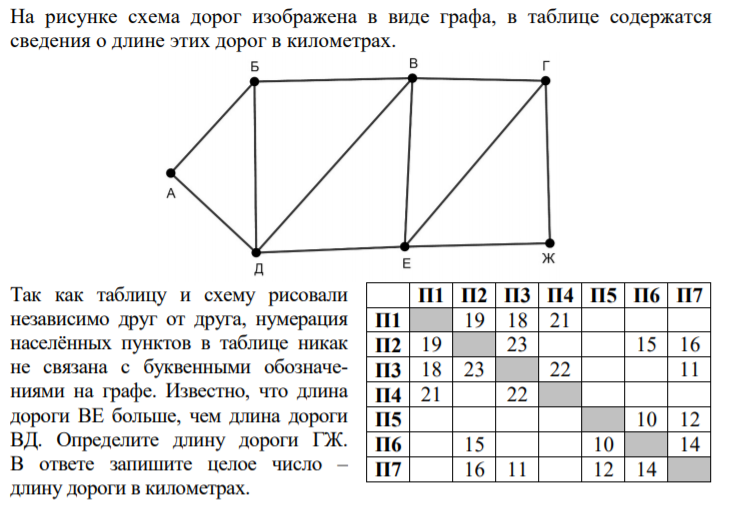 2.ЗАДАНИЕ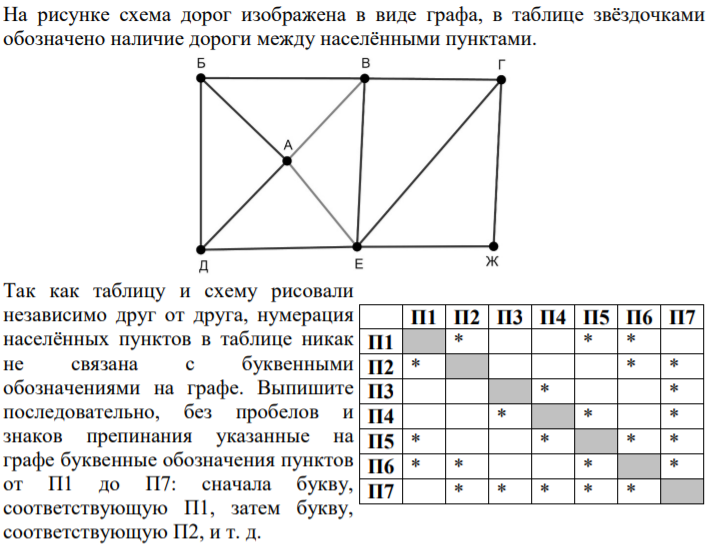 3. ЗАДАНИЕ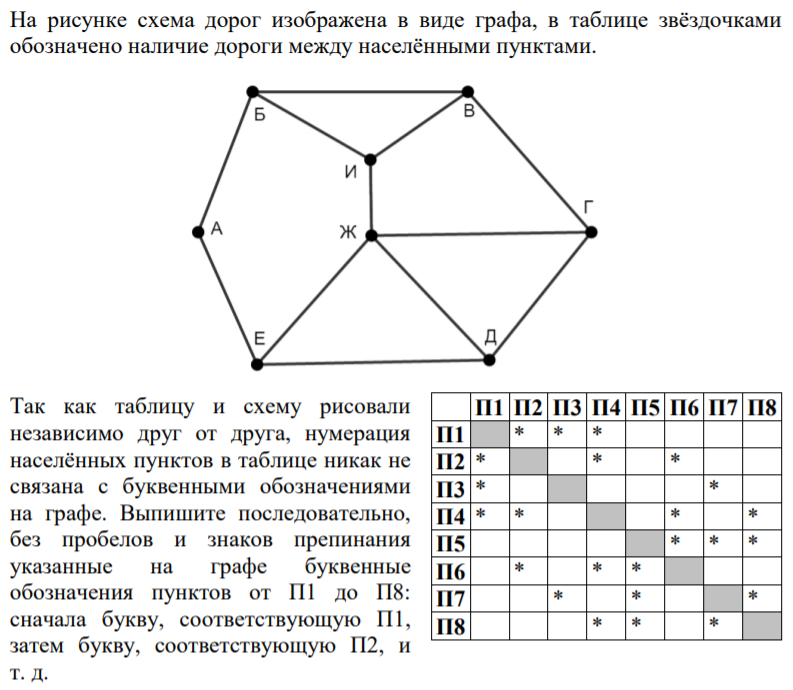 4. ЗАДАНИЕ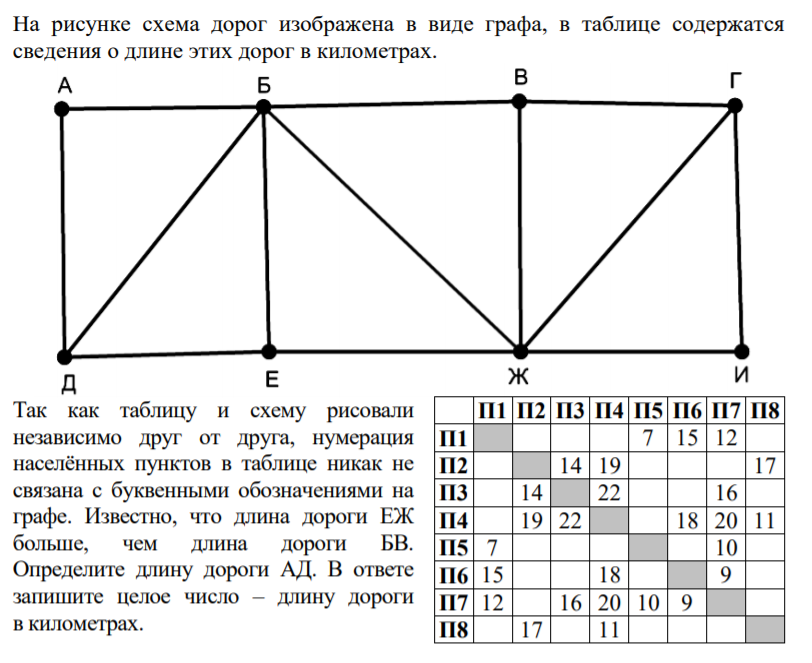 5.ЗАДАНИЕ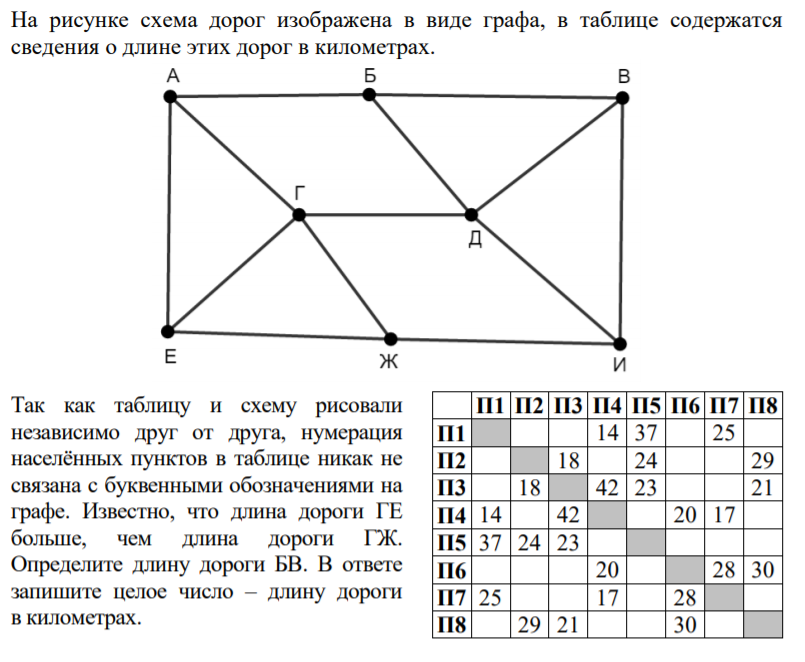 6. ЗАДАНИЕНа рисунке слева изображена схема дорог Н-ского района, в таблице звёздочкой обозначено наличие дороги из одного населённого пункта в другой. Отсутствие звёздочки означает, что такой дороги нет.Каждому населённому пункту на схеме соответствует его номер в таблице, но неизвестно, какой именно номер. Определите, какие номера населённых пунктов в таблице могут соответствовать населённым пунктам B и C на схеме. В ответе запишите эти два номера в возрастающем порядке без пробелов и знаков препинания.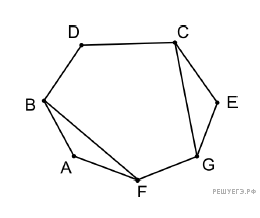 12345671**2***3***4**5***6***7**